Форма личной карточки хоккеистаПример:ЗАЯВКАхоккейной команды «__________________________________________________________»на участие в  Первенстве города Барнаула по хоккею. Сезон 2023/2024.возрастная группа _________________________________Всего допущено ____________ чел.      м.п.Врач ____________________/________________________	Тренер команды __________________ / _____________________________				(подпись)			(ФИО)Руководитель организации ___________________  / _________________________________					(подпись)				(ФИО)			М.П.Личная карточка хоккеиста №_______Личная карточка хоккеиста №_______(логотип организации)ЛИЧНАЯ КАРТОЧКА ХОККЕИСТА_________________________________(наименование команды)ФИО _____________________________________________________________Дата рождения ___________________данных свидетельства о рождении или паспорта__________________________ _________________________________. Организация _____________________ _________________________________(логотип организации)ЛИЧНАЯ КАРТОЧКА ХОККЕИСТА_________________________________(наименование команды)Руководитель ___________________ Подпись  ___________                            МП.    Руководитель ___________________ Подпись  ___________                            МП.    (логотип организации)ЛИЧНАЯ КАРТОЧКА ХОККЕИСТА_________________________________(наименование команды)Личная карточка хоккеиста №_______Личная карточка хоккеиста №_______(логотип организации)ЛИЧНАЯ КАРТОЧКА ХОККЕИСТА_________________________________(наименование команды)ФИО _____________________________________________________________Дата рождения ___________________данных свидетельства о рождении или паспорта__________________________ _________________________________. Организация _____________________ _________________________________(логотип организации)ЛИЧНАЯ КАРТОЧКА ХОККЕИСТА_________________________________(наименование команды)Руководитель ___________________ Подпись  ___________                            МП.    Руководитель ___________________ Подпись  ___________                            МП.    (логотип организации)ЛИЧНАЯ КАРТОЧКА ХОККЕИСТА_________________________________(наименование команды)Личная карточка хоккеиста №___1___Личная карточка хоккеиста №___1___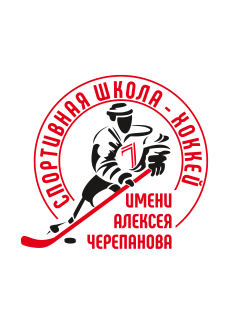 ЛИЧНАЯ КАРТОЧКА ХОККЕИСТА_____СШ Черепанова-2010_________(наименование команды)ФИО __Иванов Иван Иванович______________________________________Дата рождения __01.01.2010______данных свидетельства о рождении или паспорта___СР-22-222-111-111-22-22_ _________________________________. Организация ___МБУ СП «СШ-хоккей _им.А.Черепанова________________ЛИЧНАЯ КАРТОЧКА ХОККЕИСТА_____СШ Черепанова-2010_________(наименование команды)Руководитель ___________________ Подпись  ___________                            МП.    Руководитель ___________________ Подпись  ___________                            МП.    ЛИЧНАЯ КАРТОЧКА ХОККЕИСТА_____СШ Черепанова-2010_________(наименование команды)№Ф.И.О.Дата рожденияРазрядВиза врача